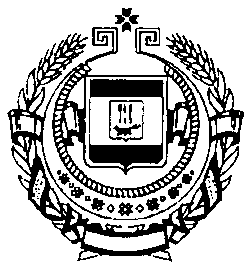 Министерство финансов Республики МордовияП Р И К А З02.07.15 года                                                                 №137СаранскО внесении изменений в Приказ Министерства финансов Республики Мордовия от 22.10.2010 № 207 «О Комиссии Министерства финансов Республики Мордовия по соблюдению требований к служебному поведению государственных гражданских служащих и урегулированию конфликта интересов»В соответствии с Указом Главы Республики Мордовия от  20 апреля 2015 г. № 160-УГ «О некоторых вопросах противодействия коррупции»,  приказываю:1. Внести в Приказ Министерства финансов Республики Мордовия от 22.10.2010 № 207 «О Комиссии Министерства финансов Республики Мордовия по соблюдению требований к служебному поведению государственных гражданских служащих и урегулированию конфликта интересов» следующие изменения:1) Приложение 1 изложить в следующей редакции:2. Внести в Порядок работы комиссии Министерства финансов Республики Мордовия по соблюдению требований к служебному поведению государственных гражданских служащих и урегулированию конфликтов интересов, утвержденный приказом Министерства финансов Республики Мордовия от 22 октября 2010 г. № 207 «О комиссиях по соблюдению требований к служебному поведению федеральных государственных служащих и урегулированию конфликта интересов», следующие изменения:1)  Подпункт 1 пункта 2 дополнить абзацем следующего содержания:«заявление государственного служащего о невозможности выполнить требования Федерального закона  от 7 мая 2013 г. № 79-ФЗ «О запрете отдельным категориям лиц открывать и иметь счета (вклады), хранить наличные денежные средства и ценности в иностранных банках, расположенных за пределами территории Российской Федерации, владеть и (или) пользоваться иностранными финансовыми инструментами» в связи с арестом, запретом распоряжения, наложенными компетентными органами иностранного государства в соответствии с законодательством данного иностранного государства, на территории которого находятся счета (вклады), осуществляется хранение наличных денежных средств и ценностей в иностранном банке и (или) имеются иностранные финансовые инструменты, или в связи с иными обстоятельствами, не зависящими от его воли или воли его супруги (супруга) и несовершеннолетних детей.».2)  Подпункт 5 пункта 2 изложить в следующей редакции:«поступившие в соответствии с частью 4 статьи 12 Федерального закона от 25 декабря 2008 г. № 273-ФЗ «О противодействии коррупции» и статьей 64.1 Трудового кодекса Российской Федерации в государственный орган уведомление коммерческой или некоммерческой организации о заключении с гражданином, замещавшим должность государственной гражданской службы Министерства финансов Республики Мордовия, трудового или гражданско-правового договора на выполнение работ (оказание услуг), если отдельные функции государственного управления данной организацией входили в его должностные обязанности, исполняемые во время замещения должности в Министерстве финансов Республики Мордовия, при условии, что указанному гражданину комиссией ранее было отказано во вступлении в трудовые и гражданско-правовые отношения с данной организацией или что вопрос о даче согласия такому гражданину на замещение им должности в коммерческой или некоммерческой организации либо на выполнение им работы на условиях гражданско-правового договора в коммерческой или некоммерческой организации комиссией не рассматривался.».3) Пункт 6 изложить в следующей редакции:«6. Заседание комиссии проводится в присутствии государственного гражданского служащего, в отношении которого рассматривается вопрос о соблюдении требований к служебному поведению и (или) требований об урегулировании конфликта интересов, или гражданина, замещавшего должность государственной службы в Министерстве финансов Республики Мордовия. При наличии письменной просьбы государственного служащего или гражданина, замещавшего должность государственной службы в Министерстве финансов Республики Мордовия, о рассмотрении указанного вопроса без его участия заседание комиссии проводится в его отсутствие. В случае неявки на заседание комиссии  государственного служащего (его представителя) и при отсутствии письменной просьбы государственного служащего о рассмотрении данного вопроса без его участия рассмотрение вопроса откладывается. В случае повторной неявки государственного гражданского служащего без уважительной причины комиссия может принять решение о рассмотрении данного вопроса в отсутствие государственного служащего. В случае неявки на заседание комиссии гражданина, замещавшего должность государственной службы в Министерстве финансов Республики Мордовия (его представителя), при условии, что указанный гражданин сменил место жительства и были предприняты все меры по информированию его о дате проведения заседания комиссии, комиссия может принять решение о рассмотрении данного вопроса в отсутствие указанного гражданина.».4) Пункт 14 изложить в следующей редакции:«14. По итогам рассмотрения вопросов, предусмотренных подпунктами 1, 2 , 4 и 5 пункта 2 настоящего Порядка, при наличии к тому оснований комиссия может принять иное решение, чем это предусмотрено пунктами 10-13.2 настоящего Порядка. Основания и мотивы принятия такого решения должны быть отражены в протоколе заседания комиссии.».5) Дополнить пунктом 13.2 следующего содержания:«13.2. По итогам рассмотрения вопроса, указанного в абзаце четвертом подпункта 2 пункта 2 настоящего Порядка, комиссия принимает одно из следующих решений:1) признать, что обстоятельства, препятствующие выполнению требований Федерального закона «О запрете отельными категориями лиц открывать и иметь счета (вклады), хранить наличные денежные средства и ценности в иностранных банках, расположенных за пределами территории Российской Федерации, владеть и (или) пользоваться иностранными финансовыми инструментами», являются объективными и уважительными;2) признать, что обстоятельства, препятствующие выполнению требований Федерального закона «О запрете отельными категориями лиц открывать и иметь счета (вклады), хранить наличные денежные средства и ценности в иностранных банках, расположенных за пределами территории Российской Федерации, владеть и (или) пользоваться иностранными финансовыми инструментами», не являются объективными и уважительными. В этом случае комиссия рекомендует Министру финансов Республики Мордовия применить к государственному гражданскому служащему конкретную меру ответственности.».3. Настоящий приказ вступает в силу со дня его подписания.  Заместитель Председателя Правительства -Министр финансов Республики Мордовия                             А.Ю. СимоновРоманенкова Л. В.-Первый заместитель Министра финансов Республики Мордовия – председатель КомиссииШапошникова О. Б.-заместитель Министра финансов Республики Мордовия – заместитель председателя КомиссииРотанова Т. И.-начальник отдела организационного и кадрового обеспеченияЧлены Рабочей группы:Члены Рабочей группы:Члены Рабочей группы:Зинченко Е. Ю.-заместитель Министра финансов Республики Мордовия Власова Т. В.-начальник юридического отдела Министерства финансов Республики МордовияСтруенков А. В.-Заведующий отделом по вопросам государственной службы и кадров Администрации Главы Республики МордовияКапитонов И. В.-Директор филиала Волго-Вятской Академии государственной службы в г. Саранске Республики Мордовия